Publicado en  el 05/09/2016 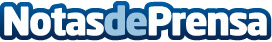 El concierto con Bertín Osborne en la Cueva de El Soplao destinará los beneficios al Asilo de TorrelavegaLa Institución Benéfica del Asilo de Torrelavega recibirá los beneficios del concierto con el famoso cantante, que forma parte de un programa para promocionar Cantabria y la marca Q Calidad TurísticaDatos de contacto:Nota de prensa publicada en: https://www.notasdeprensa.es/el-concierto-con-bertin-osborne-en-la-cueva-de Categorias: Música Cantabria Solidaridad y cooperación http://www.notasdeprensa.es